START PREPARING YOUR PROJECT FOR OUR NEXT SCIENCE FESTIVAL and ESSS2018 NOW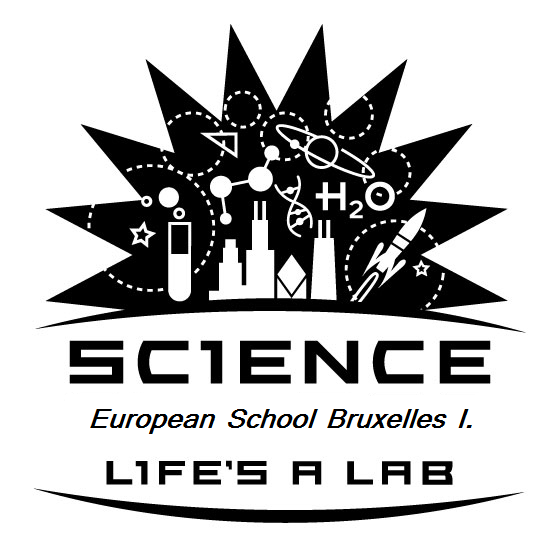 Our school organises its annual SCIENCE FESTIVALon the 24th November 2017 for all the interested students. In the first part of this event our students are going to present their scientific projects (on stage with the help of Power Point Presentation or Prezi within maximum 10 minutes) and the jury is voting on the best ones. Later on a group of experts will choose those projects that can represent our school in LUXEMBOURG in the next ESSS2018 and the Belgian Science Fair 2018 according to their criteria.If you or your team (maximum 3 students) want to apply for our Science Festival send your application to Mr.Fodor (zoltan.fodor@teacher.eursc.eu)  Until the 6th November 2017 the latest.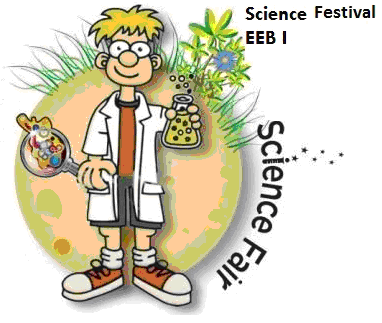 Deadlines and General Guidelines for SCIENCE FESTIVAL at EEB I in 2017     (24th November 2017)4 kinds of Projects are accepted: scientific experiments , research, inventions and vulgarization of scienceCategories:juniors : 1-3 secondary – in maximum 10 minutes.seniors : 4-7 secondary – in maximum 10 minutes.Deadlines have to be strictly respected.DEADLINE 1 : 6/11/2017 :Application via e-mail to zoltan.fodor@teacher.eursc..eu DEADLINE 2: 10/11/2017:ABSTRACT : needed for the catalogue and the jury panel : 200 words maximum and one photo. Send this A4 Word format page to zoltan.fodor@teacher.eursc.eu .DEADLINE 3: 20/11/2017 :Pre-presentation of the proposed presentation with your Power Point or PREZI in USB stick to:Mr. Regin Pindstrup or Mr. Zoltan Fodor.DEADLINE 4: 22/11/2017:Handing in your presentation in a USB stick to Mr.Pindstrup or Mr.Fodor 

GENERAL RULES FOR THE POSTERS/PRESENTATIONS: (Junior and Senior): 
1.The language used must be one of the 3 working languages of the European Schools (English, French, German).
2.Well separated file for your Power Point Presentation/Prezi in your USB stick.3.Timing of the presentation is limited – 10 minutes maximum (for SEN students it is the matter of a previous discussion). ADDITIONAL INFORMATION FOR THOSE WHOSE PROJECTS ALSO APPLY FOR THE ESSS 2018(Luxembourg):Criteria for entry- Projects should demonstrate that the student(s) has/have undertaken some significantoriginal work.- Examples include an experiment based practical investigation made by the students, originaldesign of an item or process, and survey based investigations involving the first-handcollection and processing of meaningful statistics.- Projects that are not suitable include those reproducing text-book science experiments, orthose exclusively quoting second-hand data or information from books and the internet. If,from the information given on the Project Outline, the organisers deem the proposal to beunsuitable for the competition, they reserve the right to refuse the entry.Regulations• Each competitor may only submit one entry to the ESSS, either as an individual or aspart of a team.• The language of entry must be one of the working languages.• Projects which have previously been entered into the ESSS, or a national competitionsuch as EUCYS, are not eligible for resubmission.• A student can only enter a project as exclusive theirs if it is carried out without anycontribution from other students.• Plagiarism is prohibited. The project entry must be the original work of the entrant(s).• Projects undertaken during summer camps or as part of extra-curricular clubs oractivities may not be entered.• Entry forms must be completed with all relevant information. Incomplete entry formswill not be accepted. It is the responsibility of the entrant to inform the ESSS of anychange of contact details.• The judges' decisions are final and no appeals will be heard or correspondenceentered into.• A full list of prize winners will be published on the ESSS website and in any otherpublications selected by the organisers.• By entering the competition, entrants agree that their entry can appear on publicdisplay and be used on the internet and in print to promote the competition.• Smoking, drugs and alcohol are strictly prohibited during the event. The organisersreserve the right to send home any student breaking these rules at his or her parent’sexpense.• By entering, entrants will be deemed to have agreed to be bound by these rules.• The ESSS reserves the right to revise these rules at any time. Changes will becommunicated via the website and to schools as quickly as possible.